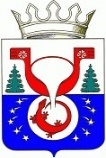 ТЕРРИТОРИАЛЬНАЯ ИЗБИРАТЕЛЬНАЯ КОМИССИЯОМУТНИНСКОГО РАЙОНАКИРОВСКОЙ ОБЛАСТИПОСТАНОВЛЕНИЕг. ОмутнинскО Плане работы 
Контрольно-ревизионной службы 
территориальной избирательной комиссии Омутнинского района
на 2021 годВ целях осуществления эффективной деятельности по организации работы Контрольно-ревизионной службы при территориальной избирательной комиссии Омутнинского района, в соответствии со статьей 60 Федерального закона «Об основных гарантиях избирательных прав и права на участие в референдуме граждан Российской Федерации», Положением о Контрольно-ревизионной службе территориальной избирательной комиссии Омутнинского района, утвержденным постановлением территориальной избирательной комиссии Омутнинского района от 04.03.2021 № 2/6, территориальная избирательная комиссия Омутнинского района Кировской области ПОСТАНОВЛЯЕТ:	1. Утвердить План работы Контрольно-ревизионной службы при территориальной избирательной комиссии Омутнинского района на 2021 год. Прилагается. 2. Опубликовать настоящее постановление на официальном Интернет - сайте муниципального образования Омутнинский муниципальный район Кировской области (omutninsky.ru).3. Контроль за выполнением настоящего постановления возложить на заместителя председателя территориальной избирательной комиссии Омутнинского района Кировской области Михайлову Н.Б.22.06.2021№5/57Председатель территориальной избирательной комиссии Омутнинского района Е.В. Суровцева Секретарьтерриториальной избирательной комиссии Омутнинского района  Е.И. Корякина